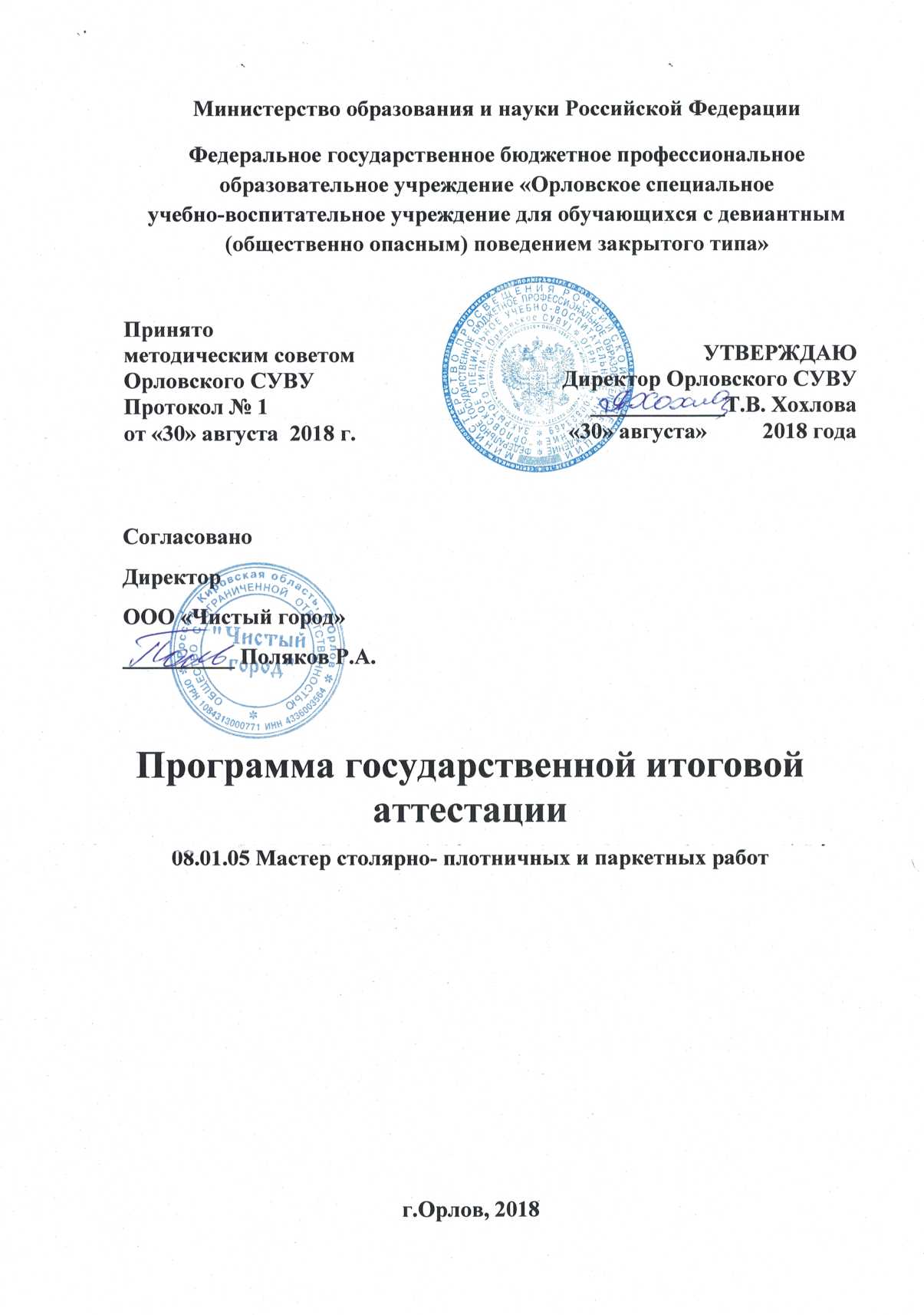 Аннотация программыПрограмма государственной итоговой аттестации разработана на основе ФГОС СПО по профессии 08.01.05 –Мастер столярно- плотничных и паркетных работОрганизация-разработчик:ФЕДЕРАЛЬНОЕ ГОСУДАРСТВЕННОЕ БЮДЖЕТНОЕ ПРОФЕССИОНАЛЬНОЕ ОБРАЗОВАТЕЛЬНОЕ УЧРЕЖДЕНИЕ «ОРЛОВСКОЕ СПЕЦИАЛЬНОЕ УЧЕБНО-ВОСПИТАТЕЛЬНОЕ УЧРЕЖДЕНИЕ ДЛЯ ОБУЧАЮЩИХСЯ С ДЕВИАНТНЫМ (ОБЩЕСТВЕННО ОПАСНЫМ) ПОВЕДЕНИЕМ ЗАКРЫТОГО ТИПА»Разработчики:1.  Колупаева Людмила Анатольевна, заведующая методкабинетом Орловского СУВУ2. Олюнин Владимир Алексеевич, преподаватель Орловского СУВУ3.Мирошин Дмитрий Владиславович, мастер производственного обучения Орловского СУВУРассмотрена методическим объединениеммастеров строительных дисциплин Протокол №	 «	___»___________20___	г.Председатель МО	 /Шангин С.П./Рассмотрена методическим объединениемпреподавателей спецдисциплинПротокол №	 «	___»___________20___	г.Председатель МО	 /Колупаева Л.А./СОГЛАСОВАНО:/Позолотин А.В. /Заместитель директора по УПР___________1 ОБЩИЕ ПОЛОЖЕНИЯПрограмма государственной итоговой аттестации (далее - Программа) выпускников по профессии 08.01.05 Мастер столярно-плотничных и паркетных работ разработана в соответствии с Федеральным государственным образовательным стандартом среднего профессионального образования по профессии 08.01.05 Мастер столярно-плотничных и паркетных работ, утвержденным приказом Министерства образования и науки РФ от 02 августа 2013 г. N 748 (в ред. Приказа Минобнауки России от 09.04.2015 N 390), Порядком проведения государственной итоговой аттестации по образовательным программам среднего профессионального образования, утверждённым приказом Минобрнауки России от 16.08.2013 г. № 968, Положением о государственной итоговой аттестации выпускников техникума.Целью государственной итоговой аттестации (далее ГИА) является определение соответствия результатов освоения учащимися образовательной программы среднего профессионального образования (программы подготовки квалифицированных рабочих, служащих) соответствующим требованиям федерального государственного образовательного стандарта среднего профессионального образования, подтверждение освоения обучающимся компетенций при изучении теоретического материала и прохождении практики по каждому из основных видов профессиональной деятельности.ГИА представляет собой форму оценки степени освоения обучающимися профессиональной образовательной программы. Государственная итоговая аттестация проводится на основе принципов объективности и независимости оценки качества подготовки обучающихся.Программа ГИА является частью основной профессиональной образовательной программы училища по профессии 08.01.05 Мастер столярно-плотничных и паркетных работ.При разработке программы государственной итоговой аттестации определяются:форма и виды государственной итоговой аттестации;сроки проведения государственной итоговой аттестации;организация работы государственной экзаменационной комиссии;тематика выпускных квалификационных работ;условия подготовки и процедура проведения государственной итоговой аттестации выпускников;критерии оценки качества подготовки выпускника.5. Программа государственной итоговой аттестации ежегодно разрабатывается методическими объединениями преподавателей ППРКС и мастеров ПО ППКРС и утверждается руководителем образовательной организации после обсуждения на заседаниях методического совета, педагогического совета образовательной организации (с участием председателя государственной экзаменационной комиссии) и предварительного положительного заключения работодателя.2 ФОРМА, ВИДЫ И СРОКИ ПРОВЕДЕНИЯ ГОСУДАРСТВЕННОЙ ИТОГОВОЙ АТТЕСТАЦИИГосударственная итоговая аттестация выпускников по профессии 08.01.05 Мастер столярно-плотничных и паркетных работ проводится в форме защиты выпускной квалификационной работы.Выпускная квалификационная работа (далее ВКР) способствует систематизации и закреплению знаний выпускника по профессии при решении конкретных задач, а также выяснению уровня подготовки выпускника к самостоятельной работе.Выпускная квалификационная работа для выпускников, осваивающих программы подготовки квалифицированных рабочих, служащих, выполняется в следующих видах: выпускная практическая квалификационная работа и письменная экзаменационная работа.Объём времени на проведение аттестационных испытаний, входящих в состав государственной итоговой аттестации выпускников, в рамках основной профессиональной образовательной программы по профессии 08.01.05 Мастер столярно-плотничных и паркетных работ, устанавливаются образовательной организацией, исходя из учебного плана по профессии и соответствующих рекомендаций Министерства образования РФ:защита ВКР до 20 минут;процедура проведения государственной итоговой аттестации -2 недели.Государственная итоговая аттестация проводится в соответствии с утвержденным графиком государственной итоговой аттестации выпускников в период с 08.06.2018 по 27.06.2018.Программа государственной итоговой аттестации доводится до сведения выпускников не позднее, чем за шесть месяцев до начала государственной итоговой аттестации. К государственной итоговой аттестации допускаются лица, предоставившие документы, подтверждающие освоение обучающимися компетенций при изучении теоретического материала и прохождении ими учебной практики и производственной практики по каждому из основных видов профессиональной деятельности. В том числе выпускником могут быть представлены отчеты о ранее достигнутых результатах, дополнительные сертификаты, свидетельства (дипломы) олимпиад, конкурсов, творческие работы по профессии, характеристики с мест прохождения производственной практики.3 ОРГАНИЗАЦИЯ РАБОТЫ ГОСУДАРСТВЕННОЙ ЭКЗАМЕНАЦИОННОЙ КОМИССИИДля проведения государственной итоговой аттестации образовательной организацией создается государственная экзаменационная комиссия, в состав которой входят педагогические работники училища и лица, приглашенные из сторонних организаций: педагогические работники, имеющие ученую степень и (или) ученое звание, высшую или первую квалификационную категорию, представители работодателей или их объединений по профилю подготовки выпускников.Государственную экзаменационную комиссию возглавляет председатель, который организует и контролирует деятельность комиссии, обеспечивает единство требований, предъявляемых к выпускникам.Председателем государственной экзаменационной комиссии образовательной организации утверждается лицо, не работающее в образовательной организации, из числа:руководителей или заместителей руководителей организаций, осуществляющих образовательную деятельность по профилю подготовки выпускников, имеющих ученую степень и (или) ученое звание;руководителей или заместителей руководителей организаций, осуществляющих образовательную деятельность по профилю подготовки выпускников, имеющих высшую квалификационную категорию;представителей работодателей или их объединений по профилю подготовки выпускников.Ответственный секретарь государственной экзаменационной комиссии назначается приказом руководителя образовательной организации.Расписание проведения государственной итоговой аттестации составляется не позднее, чем за две недели до начала работы государственной экзаменационной комиссии. Допуск выпускника к государственной итоговой аттестации объявляется приказом по училищу.После окончания государственной итоговой аттестации, государственная экзаменационная комиссия составляет ежегодный отчет о работе, который обсуждается на педагогическом совете образовательной организации.В отчете должна быть отражена следующая информация:качественный состав государственной экзаменационной комиссии;форма и виды государственной итоговой аттестации выпускников по основной профессиональной образовательной программе;характеристика общего уровня подготовки выпускников по данной профессии;анализ результатов защиты ВКР;рекомендации по совершенствованию процесса подготовки выпускников по данной профессии;выводы и предложения.ХАРАКТЕРИСТИКА ПРОФЕССИОНАЛЬНОЙ ДЕЯТЕЛЬНОСТИВЫПУСКНИКОВОбласть профессиональной деятельности выпускников: выполнение столярных, плотничных, паркетных работ при возведении, ремонте и реконструкции зданий и сооружений.Объектами профессиональной деятельности выпускников являются:здания и сооружения, их элементы;материалы для столярных, плотничных и паркетных работ;технологии столярных, плотничных и паркетных работ;ручной и механизированный инструмент, приспособления и оборудование для производства столярных, плотничных, паркетных работ;чертежи на производство столярных и плотничных работ.Выпускник должен быть готов к следующим видам профессиональнойдеятельности:Выполнение столярных работ.Выполнение плотничных работ.Выполнение работ по устройству паркетных полов.. ОРГАНИЗАЦИЯ ВЫПОЛНЕНИЯ И ПРОЦЕДУРА ПРОВЕДЕНИЯ ВЫПУСКНОЙ ПРАКТИЧЕСКОЙ КВАЛИФИКАЦИОННОЙ РАБОТЫ5.1 Условия подготовки и процедура проведения выпускной практической квалификационной работы1. Выпускная практическая квалификационная работа по профессии 08.01.05 Мастер столярно-плотничных и паркетных работ является одним из видов аттестационных испытаний выпускников, завершающих обучение по образовательной программе среднего профессионального образования для выпускников, осваивающих программы подготовки квалифицированных рабочих, служащих.Выполнение выпускной практической квалификационной работы направлено на выявление и определение уровня владения выпускником профессиональными компетенциями, в соответствии с требованиями ФГОС СПО.Выполнение выпускной практической квалификационной работы способствует систематизации и закреплению практического опыта выпускника по профессии при решении конкретных задач, а также выяснению уровня подготовки выпускника к самостоятельной работе.Обязательным требованием является соответствие тематики выпускной практической квалификационной работы содержанию одного или нескольких профессиональных модулей; выпускная практическая квалификационная работа должна предусматривать сложность работы не ниже разряда по профессии рабочего, предусмотренного ФГОС.Выпускная практическая квалификационная работа должна иметь по возможности практическую значимость. Сложность работы должна соответствовать уровню 3-4 квалификационного разряда. Работа выполняется выпускником самостоятельно на предприятии, где проходит производственная практика.Выпускная практическая квалификационная работа должна соответствовать требованиям к уровню профессиональной подготовки выпускника, предусмотренному квалификационными характеристиками Общероссийского классификатора профессий, должностей служащих и тарифных разрядов ОКПДТР ОК 016-94 и Профессионального стандарта.Темы выпускных практических квалификационных работ разрабатываются мастерами производственного обучения и преподавателями профессионального цикла совместно со специалистами предприятий (организаций), заинтересованных в разработке данных тем и рассматриваются методическими объединениями  преподавателей ППРКС и мастеров ПО ППКРС. Выпускнику предоставляется право выбора темы выпускной практической квалификационной работы. Тема выпускной практической квалификационной работы может быть предложена выпускником при условии обоснования им целесообразности ее разработки для практического применения.Директор училища назначает руководителя выпускной практической квалификационной работы (мастера производственного обучения).На основании перечня тем выпускных практических квалификационных работ руководитель оформляет задание для каждого выпускника и утверждает его у заместителя директора образовательной организации.Перечень тем выпускных практических квалификационных работ доводится до сведения выпускников не позднее, чем за полгода до начала государственной итоговой аттестации выпускников по профессии 08.01.05 Мастер столярно-плотничных и паркетных работ.Содержание выпускной практической квалификационной работы должно отражать профессиональные компетенции, соответствующие основным видам профессиональной деятельности.Задания на выпускную квалификационную работу выдаются выпускнику не позднее, чем за две недели до последнего этапа производственной практики. Выдача задания сопровождается консультацией, в ходе которой разъясняются назначение и задачи, структура и объём работы, принципы разработки и оформления, происходит примерное распределение времени на выполнение отдельных её частей.Общее руководство и контроль за ходом выполнения выпускных практических квалификационных работ осуществляют заместитель директора по УПР, председатель МО мастеров ПО ППКРС в соответствии с должностными обязанностями.После окончания производственной практики руководитель выпускных практических квалификационных работ оформляет производственную характеристику по результатам освоения каждого модуля отдельно. Производственные характеристики подписываются руководителем выпускной практической квалификационной работы и представителями предприятия.Задание на выпускную практическую квалификационную работу, заключение о выпускной практической квалификационной работе, производственная характеристика собираются руководителем выпускных практических квалификационных работ и предоставляются государственной экзаменационной комиссии при защите выпускником письменной экзаменационной работы. Перед защитой выпускником письменной экзаменационной работы руководитель выпускной практической квалификационной работы зачитывает заключение о выпускной практической квалификационной работе и производственную характеристику.Выполненная выпускная практическая квалификационная работа оценивается государственной экзаменационной комиссией в баллах: отлично (5); хорошо (4); удовлетворительно (3); неудовлетворительно (2).В критерии оценки уровня подготовленности выпускника входят освоенные им в результате обучения общие и профессиональные компетенции по профессиональным модулям, вошедшим в тематику выпускной практической квалификационной работы.Критерии оценки выпускных практических квалификационных работ:оценка "5" (отлично) - выпускник уверенно и точно владеет приемами работ практического задания, соблюдает требования к качеству производимой работы, умело пользуется оборудованием, инструментами, рационально организует рабочее место, соблюдает требования безопасности труда;оценка "4" (хорошо) - выпускник владеет приемами работ практического задания, но возможны отдельные несущественные ошибки, исправляемые самим выпускником, правильно организует рабочее место, соблюдает требования безопасности труда;оценка "3" (удовлетворительно) - ставится при недостаточном владении приемами работ практического задания, наличии ошибок, исправляемых с помощью мастера, отдельных несущественных ошибок в организации рабочего места и соблюдении требований безопасности труда;оценка "2" (неудовлетворительно) - выпускник не умеет выполнять приемы работ практического задания, допускает серьезные ошибки в организации рабочего места, требования безопасности труда не соблюдаются.5.2 Условия подготовки и процедура проведения письменной экзаменационной работыРуководителем письменной экзаменационной работы назначается преподаватель профессионального цикла по профессии 08.01.05 Мастер столярно-плотничных и паркетных работ.Письменная экзаменационная работа должна соответствовать содержанию производственной практики по профессии, а также объему знаний, умений и практического опыта, предусмотренных федеральным государственным стандартом среднего профессионального образования по профессии 08.01.05 Мастер столярно-плотничных и паркетных работ.Темы письменных экзаменационных работ разрабатываются преподавателем профессионального цикла по профессии 08.01.05 Мастер столярно-плотничных и паркетных работ совместно со специалистами предприятий или организаций, заинтересованных в разработке данных тем, рассматриваются на заседании методическими объединениями преподавателей ППРКС и мастеров ПО ППКРС, согласовываются с заместителем директора по учебно-производственной работе и утверждаются руководителем образовательной организации. Темы письменных экзаменационных работ согласовываются с работодателем.Письменную экзаменационную работу дополняет макет, модель, действующий стенд, плакат, чертеж или электронная презентация, выполненные выпускником.Закрепление тем письменных экзаменационных работ за выпускниками обсуждается на заседании методическими объединениями преподавателей ППРКС и мастеров ПО ППКРС, согласовывается с заместителем директора по учебной работе и оформляется приказом руководителя образовательной организации.По утвержденным темам руководитель письменных экзаменационных работ разрабатывает и оформляет индивидуальные задания для каждого выпускника.Задания на письменную экзаменационную работу подписываются руководителем письменной экзаменационной работы и утверждаются заместителем директора по учебно- производственной работе.Задание на письменную экзаменационную работу выдается выпускнику не позднее, чем за две недели до начала производственной практики.Задание на письменную экзаменационную работу сопровождается консультацией руководителя письменной экзаменационной работы, в ходе которой разъясняются назначение и задачи, структура и объем работы, принципы разработки и оформления, примерное распределение времени на выполнение отдельных частей письменной экзаменационной работы.Общее руководство и контроль за ходом выполнения письменных экзаменационных работ осуществляет заместитель директора по учебно- производственной  работе. Задание на письменную экзаменационную работу и работа оформляется в соответствии с установленными требованиямиВыполненная письменная экзаменационная работа сдаётся для проверки и оценивания руководителю, который оценивает работу как количественной оценкой, так и заключением о соответствии выполненной работы заданию, даёт развёрнутую оценку качества выполнения письменной экзаменационной работы и её разделов, правильности выбора оборудования и технологий, практической значимости работы, правильности её оформления, использованию литературы и др.13. Заместитель директора по учебно-производственной работе после ознакомления с оценкой письменной экзаменационной работы и рецензией выносит решение о допуске выпускников к защите. Допуск выпускников к государственной итоговой аттестации объявляется приказом директора образовательной организации.5.3.  Процедура проведения государственной итоговой аттестациисостоит из следующих этапов:Представление заключения о выпускной практической квалификационной работе и производственной характеристики.Доклад выпускника по письменной экзаменационной работе.Вопросы членов государственной экзаменационной комиссии.Ответы выпускника.Обсуждение защиты членами государственной экзаменационной комиссии, подведение итогов.Объявление результатов государственной итоговой аттестации.6 КРИТЕРИИ ОЦЕНКИ ВЫПОЛНЕНИЯ ВЫПУСКНОЙ КВАЛИФИКАЦИОННОЙ РАБОТЫПоложительная производственная характеристика и наличие положительных отзывов с предприятия.Положительное заключение о выпускной практической квалификационной работе.Предъявление портфолио выпускника.Знание выпускником основных теоретических вопросов.Качество выполненной письменной экзаменационной работы.Оценка письменной экзаменационной работы руководителем и рецензентом.Критерии оценки защиты письменной экзаменационной работы:«Отлично» выставляется за следующую выпускную квалификационную работу:работа носит практический характер, содержит грамотно изложенную теоретическую базу, характеризуется логичным, последовательным изложением материала с соответствующими выводами и обоснованными предложениями;работа имеет положительные отзывы руководителя и рецензента;при защите работы учащийся показывает глубокие знания вопросов темы, свободно оперирует данными, а во время доклада использует наглядные пособия (таблицы, схемы, графики и т. п.) или раздаточный материал, легко отвечает на поставленные вопросы.«Хорошо» выставляется за следующую выпускную квалификационную работу:работа носит практический характер, содержит грамотно изложенную теоретическую базу, характеризуется последовательным изложением материала с соответствующими выводами, однако с недостаточно обоснованными предложениями;работа имеет положительный отзыв руководителя и рецензента;при защите студент показывает знания вопросов темы, оперирует данными, во время доклада использует наглядные пособия (таблицы, схемы, графики и т. п.) или раздаточный материал, без особых затруднений отвечает на поставленные вопросы.«Удовлетворительно» выставляется за следующую выпускную квалификационную работу:работа носит практический характер, содержит теоретическую главу, базируется на практическом материале, но отличается поверхностным анализом, в ней просматривается непоследовательность изложения материала, представлены необоснованные предложения;в отзывах руководителя и рецензента имеются замечания по содержанию работы и методике анализа;при защите учащийся проявляет неуверенность, показывает слабое знание вопросов темы, не дает полного, аргументированного ответа на заданные вопросы.«Неудовлетворительно» выставляется за следующую выпускную квалификационную работу:работа не имеет практического характера, не отвечает требованиям, изложенным в методических указаниях;в работе не представлены выводы, либо они носят декларативный характер;в отзывах руководителя и рецензента имеются существенные критические замечания;при защите учащийся затрудняется отвечать на поставленные вопросы по теме, не знает теории вопроса, при ответе допускает существенные ошибки, к защите не подготовлены наглядные пособия или раздаточный материал.Результаты государственной итоговой аттестации и решение о присвоении уровня квалификации по профессии 08.01.05 Мастер столярно- плотничных и паркетных работ фиксируются в протоколе заседания государственной экзаменационной комиссии и объявляются выпускникам в тот же день.Выпускники, выполнившие выпускную квалификационную работу, но получившие при защите оценку «неудовлетворительно», имеют право на повторную защиту. В этом случае государственная экзаменационная комиссия может признать целесообразным повторную защиту выпускником той же выпускной квалификационной работы, либо вынести решение о закреплении за ним нового задания на выпускную квалификационную работу и определить срок повторной защиты, но не ранее, чем через шесть месяцев после прохождения государственной итоговой аттестации впервые.7 Хранение выпускных квалификационных работВыполненные учащимися письменные экзаменационные работы хранятся после их защиты в училище не менее пяти лет. По истечении указанного срока вопрос о дальнейшем хранении решается организуемой по приказу директора училища комиссией, которая представляет предложения о списании выпускных квалификационных работ.Списание выпускных квалификационных работ оформляется соответствующим актом.Лучшие письменные экзаменационные работы, представляющие учебно-методическую ценность, могут быть использованы в качестве учебных пособий в кабинетах училища.Изделия и результаты творческой деятельности по решению государственной экзаменационной комиссии могут не подлежать хранению в течение пяти лет. Они могут быть использованы в качестве учебных пособий, реализованы через выставки-продажи и т.п.Приложение 1Темы письменных экзаменационных работУстановка деревянного дверного блока в кирпичном здании. Устройство деревянной опалубки стены. Устройство полов из паркетных досок по лагам.Установка пластикового оконного блока в кирпичном здании. Устройство деревянной опалубки колонны. Устройство полов из паркетных досок по сплошному основанию.Установка деревянного дверного блока в брусчатом здании. Устройство деревянной опалубки балок и прогонов. Устройство полов из щитового паркета по сплошному основанию.Установка пластикового дверного блока в кирпичном здании. Устройство деревянной опалубки ригеля. Устройство полов из щитового паркета по лагам.Установка пластиковых наличников и подоконных досок в кирпичном доме. Настилка дощатого пола методом сжима. Настилка ламинированного паркета «плавающим способом».Установка деревянных наличников и подоконных досок в кирпичном доме. Настилка дощатого пола паркетным способом. Подготовка основания под ламинированный паркет.Установка деревянного оконного блока в кирпичном здании. Устройство деревянной опалубки ленточного фундамента. Устройство полов из древесно-волокнистых плит.Установка деревянного оконного блока в брусчатом здании. Устройство деревянной опалубки ступенчатого фундамента. Устройство полов из древесно-стружечных плит.Установка пластиковых окон и балконных дверей в кирпичном здании. Устройство деревянной арочной опалубки для кирпичной кладки. Настилка линолеумных полов сухим методом.Установка деревянных окон и балконных дверей в кирпичном здании Устройство деревянных ограждений и переходных мостиков. Настилка линолеумных полов на мастику.Выполнение обшивки стен по деревянному каркасу ГКЛ. Изготовление и сборка ящика для инструмента столяра-плотника. Технология ремонта паркетных полов.Выполнение обшивки потолка по деревянному каркасу ГКЛ. Изготовление и сборка временного сооружения. Установка пластиковых профильных деталей на паркетном покрытии.Выполнение обшивки стен по металлическому каркасу ГКЛ. Установка трубчатых металлических лесов. Установка деревянных профильных деталей на паркетном покрытии.Выполнение обшивки потолка по металлическому каркасу ГКЛ. Устройство деревянной лестницы. Отделка паркетных полов ручным способом.Установка крепежной фурнитуры на деревянном оконном блоке. Устройство деревянных перекрытий. Отделка паркетных полов механизированным способом.Установка крепежной фурнитуры на деревянном дверном блоке. Изготовление и сборка деревянных подмостей. Укладка штучного паркета по деревянному основанию.Сборка и установка шкафа-купе в кирпичном здании. Изготовление и сборка лесов для поддержания опалубки. Укладка штучного паркета на горячей мастике.Сборка и установка антресоли в кирпичном здании. Изготовление и сборка щитов опалубки. Укладка штучного паркета на холодную мастику.Изготовление встроенной мебели. Технология ремонта плотничных конструкций. Укладка штучного паркета «квадратом».Изготовление профильных деталей. Монтаж сборного деревянного панельного дома. Подготовка основания под штучный паркет.Изготовление оконных блоков. Монтаж сборного деревянного каркасного дома. Подготовка основания под паркет из досок.Изготовление дверных блоков. Монтаж сборного брусчатого дома. Подготовка основания под щитовой паркет.Установка столярных перегородок филенчатой конструкции. Монтаж сборного бревенчатого дома. Укладка штучного паркета в «ёлку» без фриза.Установка столярных перегородок каркасной конструкции. Установка профильных деталей из древесины. Укладка штучного паркета в «ёлку» с фризом.Технология ремонта столярных изделий. Установка профильных деталей из пластика. Подготовка основания под паркетные полы.Приложение 2Темы выпускных практических квалификационных работУстановка пластиковых профильных деталей. Настилка дощатого пола. Настилка ламинированного паркета.Монтаж пластикового оконного блока. Установка опалубки колонны. Настилка полов из паркетных досок.Установка деревянных профильных деталей. Настилка дощатого пола. Подготовка основания под ламинат.Монтаж деревянного оконного блока. Монтаж опалубки фундамента. Настилка полов из ДВП.Установка дверного блока в брусчатом здании. Монтаж деревянной опалубки прогона. Устройство полов из щитового паркета.Раскрой элементов оконного блока. Сборка стен деревянного каркасного дома. Подготовка основания под паркет.Монтаж пластикового дверного блока. Устройство деревянной опалубки ригеля. Устройство полов из щитового паркета.Установка столярных перегородок филенчатой конструкции. Монтаж бревенчатого сруба. Укладка штучного паркета.Раскрой элементов дверных блоков. Монтаж брусчатого сруба. Подготовка основания под паркет.Сборка и установка встроенной мебели. Изготовление и сборка лесов для поддержания опалубки. Укладка штучного паркета на мастике.Изготовление элементов встроенной мебели. Ремонт дощатых полов. Укладка штучного паркета «квадратом».Обшивка стен по деревянному каркасу ГКЛ. Изготовление элементов столярной разноски. Ремонт паркетных полов.Выполнение профильных деталей. Монтаж стен деревянного панельного дома. Подготовка основания под паркет.Установка деревянного оконного блока. Устройство опалубки фундамента. Настилка полов из ДСП.обшивка стен по металлическому каркасу ГКЛ. Установка трубчатых лесов. Установка деревянного плинтуса.Установка столярных перегородок каркасной конструкции. Установка подоконных досок. Укладка штучного паркета с фризом.Монтаж балконных дверей. Устройство переходных мостиков. Настилка линолеумных полов.Установка деревянного дверного блока. Устройство опалубки стены. Настилка полов из паркетных досок по лагам.Монтаж пластиковых окон. Устройство деревянной арочной опалубки. Настилка линолеумных полов сухим методом.Установка петель на деревянном оконном блоке. Устройство деревянных перекрытий. Отделка паркетных полов механизированным способом.Установка дверного замка. Сборка деревянных подмостей. Укладка штучного паркета по деревянному основанию.Приложение 3Примерный перечень вопросов по защите письменной экзаменационнойработе по профессии 08.01.05 Мастер столярно-плотничных и паркетных работПеречислите виды работ, выполняемые столяром.Перечислите виды пиломатериалов.Перечислите виды материалов, изготовленных на основе древесины.Расскажите о современных материалах, применяемых в столярных работах.Перечислите и охарактеризуйте виды пороков древесины.Перечислите и охарактеризуйте инструменты столяра.Расскажите, какими инструментами пользуются при разметке заготовки.Расскажите, какими инструментами пользуются при выработке шипов и проушин.Перечислите и охарактеризуйте инструмент для пиления.Перечислите и охарактеризуйте инструмент для строгания.Перечислите и	охарактеризуйте виды ручного электрифицированного инструмента.Перечислите виды крепежной фурнитуры.Перечислите виды погонажных изделий.Расскажите о видах и способах ремонта столярных конструкций.Расскажите о правилах ТБ при работе с ручным электрифицированным инструментом.Расскажите о мероприятиях по охране труда и правилах ТБ при изготовлении столярных изделий.Расскажите о правилах ТБ при выполнении столярно-монтажныхработ.Перечислите виды работ, выполняемые плотником.Перечислите виды материалов, используемые для строительства деревянных зданий и сооружений.Перечислите породы древесины, используемые в строительстве.Перечислите и охарактеризуйте инструменты плотника.Перечислите и охарактеризуйте виды деревообрабатывающих станков.Перечислите и охарактеризуйте виды опалубки.Дайте понятие и назначение лесам и подмостям.Перечислите виды плотничных соединений, используемых при сборке деревянных конструкций.Расскажите о видах и способах ремонта плотничных конструкций.Расскажите о правилах ТБ при устройстве и сборке деревянных домов.Расскажите о правилах ТБ при устройстве опалубке.Перечислите виды работ, выполняемые паркетчиком.Перечислите породы древесины, применяемые при изготовленииПеречислите и охарактеризуйте инструменты паркетчика. Перечислите и охарактеризуйте виды паркетных покрытий. Перечислите и охарактеризуйте операции по отделке паркетных паркета.полов.Перечислите и охарактеризуйте виды паркетных машин. Перечислите и охарактеризуйте виды оснований под паркетныеполы.Перечислите виды стяжек под паркетные полы.Перечислите способы укладки штучного паркета.Расскажите о видах и способах ремонта паркетных покрытий.Расскажите о мероприятиях по охране труда и правилах ТБ при выполнении паркетных работ.при работе паркетчика сРасскажите о правилах ТБ лакокрасочными материалами и мастиками.Приложение 4Список используемых источниковКрейндлин, Л.Н., Столярные, плотничные, стекольные и паркетные работы: Учеб. для нач. проф. образования.- М.: ПрофОбрИздат, 2012.- 352 с.Степанов Б.А., Технология плотничных, столярных, стекольных и паркетных работ: Учебник для образоват. учреждений нач. проф. образования. - М.: Академия. - 2013. - 335 с.Куликов, О.Н., Охрана труда в строительстве: Учебник для нач. проф. образования.- М.: Издательский центр Академия, 2012.- 288 с.Столярно-плотничные и паркетные работы: Альбом: Учеб. пособие / Клюев, Т.И.-М.: Издательский центр Академия, 2014.- 32 с.Клюев, Т.И., Столярно-плотничные, стекольные и паркетные работы повышенной сложности: учеб. пособие для нач. проф. образования. -М.: Академия. -2012.-240 с.Алинин Б.К. Паркетные полы: - М.: Аделант, 2012.-335с.Дамье-Вульфсон, В.Н., Устройство полов из паркета и линолеума: Практическое пособие для ПТУ.- М.: Высш. шк., 2012.- 192 с.http://vopros-remont.ru/okna-i-dveri/ustanovka-derevyannyx-okon-svoimi- rukami-delo-netrudnoe-no-tonkoe/http://dveridoma.net/ustanovka-derevyannyx-dverej-svoimi-rukami/http: //dveridoma. net/ustanovka-plastikovyx-dverej/http://vopros-remont.ru/okna-i-dveri/ustanovka-plastikovyx-okon-svoimi- rukami-ot-zamerov-do-montazha/http://asmdoors.ru/articles/pogonazhnye-izdeliya/http://pol-master.com/ustroistvo-rmnt/nastil-derevyannogo-pola-svoimi- rukami.htmlhttp://russian-remont.ru/nastil-linoleuma/http: //pol-master.com/pol-pokritiya/laminat/ukladka-laminata- svoimi- rukami.htmlhttp: //pol-master.com/pol-pokritiya/parket/ukladka- shtuchnogo- parketa.htmlhttp://prestigpol.ru/ukladka-shhitovogo-parketa-sposoby-soedineniya- shhitov/http://www.sibmaster.ru/laying/ukladka-massivnoy-doski.	shtmlhttp://vopros-remont.ru/pol/texnologiya-ukladki-parketnoj-doski-svoimi- rukami/http: //prestigpol .ru/ukladka-parketa-tehnologiya-po-vidam/21 .http://www.vernisage-parquet.ru/index-2.htmlhttp: //prestigpol .ru/ustroj stvo-polov-iz-fanery-rovnoe-osnovanie/http://xn--80ajdoc	1 ahgdaam8kob.xn--p 1 ai/publics/styajka_pod_parkethttp: //pro fibrus .ru/http://strport.ru/stroitelstvo-domov/brevenchatyi-dom-svoimi-rukamihttp: //www.kaz-stroyka.ru/leks/karkasno-shchitovoy-dom.htmlhttp: //mastter.ru/242-montazh-ustanovka-opalubki-fundamenta.htmlhttp://kakpravilnosdelat.ru/sdelat-opalubku-dlya-fundamenta/http://vopros-remont.ru/zagorod-i-stroika/stroitelstvo-opalubki/ 3 0. http: //gardenweb .ru/ustroistvo-opalubki-kolonn-sten-i-perekrytii 31 .http://offstroi.ru/stroit47.htm32. http: //www.parthenon-house.ru/content/articles/? article=5199 3 3. http: //mrpol .su/fini shnye -pokrytiya/parket/remont-parketnogo -pola.html 34. http: //www. ktovdome.ru/plotnichnye_i_stekolnye_raboty/ustroystvo_i_mo ntazh_derevyannyh_konstrukcii/9843.html3 5. http: //construction-repair.ru/poly/otdelka-parketnykh-polov. html 36.http://vopros-remont.ru/steny/suxoe-vyravnivanie-sten-gipsokartonom- svoimi-rukami/3 7. http: //otdelka-profi.narod.ru/steni/stenaizgipsa.htm 3 8. http: //expertsamostroy. ru/obshivka- sten-gipsokartonom-karkasnyy- spo sob 3 9. http: //www.prostroiky. com/der_kon_7. php 40.http://www.stroyexpert24.com/encyclopedia/floor/dvp